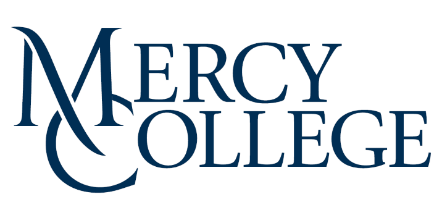 Mercy CollegeApplication for Expedited / Full Board IRB ReviewPART 1: Name(s) and Contact Information.Protocol Title:  Principal Investigator:   Department/Program: 		Phone number: Mercy College Email address:  Is this a student project?*  Yes   NoIf student PI, please provide the following:Faculty Advisor:  Department/Program: 	Phone number: Mercy College Email address: PART 2: Education Affirmation.Human Subjects CITI training is complete (PI, advisor (if student PI)):   Yes  No  PART 3: Collaboration Information.Are there multiple sites involved with this study?    Yes    NoIf yes, list the site(s) involved: If “yes,” contact the IRB for the development of an IRB Authorization AgreementPART 4: Funding Information.Funding Source(s): If funded, provide the following:
Sponsor: 
Project title: 
Grant / Contract #:  THE BLUE TEXT IN THE FOLLOWING SECTIONS IS A GUIDE TO ENSURE ALL RELEVANT INFORMATION IS INCLUDED IN YOUR APPLICATION. YOU MAY DELETE THE BLUE TEXT BEFORE SUBMISSIONIntroduction and Background. In reviewing the protocol, the IRB must consider the rationale for the study and the importance of the knowledge that may reasonably be expected to result.
Specific Aims and Study Objectives. The IRB must evaluate the objectives of the research to determine whether the risks to participants are reasonable in relation to the importance of the knowledge that may be gained.Materials, Methods and Analysis. The study design, methods and procedures must be adequately described for the IRB to understand all activities in which human subjects will participate. The IRB must also be able to differentiate those procedures that are performed for research purposes from those that are performed for routine care or evaluation.Participant Population. To approve research, the IRB must determine that the selection of participants is equitable and reasonably related to the purpose and aims of the research. The IRB must also consider whether adequate safeguards are in place to minimize any risks that are unique to vulnerable populations. To make this determination, the IRB must review all methods and materials used to contact and recruit potential participants, including letters, flyers, emails, etc.Recruitment MethodsCompensation / ReimbursementPotential Research Risks / Discomforts to Participants. To approve the research, the IRB must consider the risks posed to participants by the research and any efforts to mitigate those risks. The IRB needs to determine that the risks have been both minimized and are reasonable in relation to the anticipated benefits to participants, as well as to the importance of the knowledge that may be gained. The IRB will also consider whether the informed consent process provides potential participants with an accurate and fair description of the risks or discomforts.Potential Benefits of the Research. NOTE: Compensation for participation is not a benefit and should not be included in this section. To approve this research, the IRB must determine that the potential benefits to research participants are reasonable in relation to the potential risks. Very often, research at Mercy College does not include potential direct benefits to participants but may only benefit society as a whole by helping researchers.1. Describe the informed consent process, including: 2. Facilitate Understanding3. Documentation4. Additional Considerations     If the research involves:1. 	From what source(s) will you acquire or access the data?2. 	Describe the type(s) of data and date range(s) of the data you will use and the characteristics of the study research population (e.g., age range, sex, and any other pertinent demographic information.)3.	To request a waiver of consent, so that participants are not asked to go through a consent process:Detail how the research involves no more than minimal risk to the participants.Explain how the waiver will not adversely affect the rights and welfare of the participants.Describe how the research could not practicably be carried out without the waiver.If the research involves using identifiable private information or identifiable biospecimens, explain how the research could not practicably be carried out without using such information or biospecimens in an identifiable format.Whenever appropriate, confirm that the participants or legally authorized representatives will be provided with additional pertinent information after participation.4. HIPAA and Protected Health Information (PHI). Complete Appendix D. Use of Protected Health Information (PHI) for Research and include with this application.  Describe how authorization from participants to access and use their information will be obtained. REDCap: Mercy College has its own REDCap access. Data collection: The expectation is that data collection devices will only store data during active data collection. Data must then be transitioned to more secure long-term storage solutions.Departmental/College managed servers: If data are collected/entered directly onto a Departmental or College managed server, you must ensure that the server meets the security standards described in the College Computing Policies. A. Conduct of the ResearchI accept responsibility for the ethical conduct of this research and protection of participants as set forth in the Belmont Report, Common Rule, and Mercy College policies.I accept responsibility for ensuring this research is conducted in accordance with:Sound research design and methods;The parameters of the research plan and activities described in this Application;The applicable terms of the grant, contract, or other signed funding agreements;Applicable laws and regulations, including those protecting the rights, safety and welfare of human subjects.I certify that I am, or my faculty advisor is, sufficiently qualified by education, training and experience to assume responsibility for the proper conduct of this research. I accept responsibility for ensuring that all member of the research team have or will complete human subjects CITI training before any work with participants or identifiable data / biospecimens begins.I accept responsibility to personally conduct and/or directly supervise this research. I certify that I have sufficient time and resources to properly conduct and/or supervise this research.B. Ensuring and Maintaining ComplianceI will comply with relevant regulatory and institutional reporting requirements, including Mercy College’s Reportable Events Policy. I understand that it is my responsibility to ensure that any research personnel, including myself, responsible for the design, conduct or reporting of the research declares any conflicts of interest related to this research. I will ensure that any changes that impact my or other research personnel’s answers to the questions in PART IX. Conflict of Interest, are reported promptly to Mercy College’s IRB.I will ensure that prospective agreement and/or informed consent is obtained and a copy is provided to participants, when appropriate.If there are changes to the research described in this Application for Expedited / Full Board IRB Review that may impact the study’s classification as Full Board or Expedited research, I will promptly notify the Mercy College IRB of such changes.I will notify the Mercy College IRB when I have completed all activities involving human subjects or identifiable participant data.I will maintain approval, as applicable, with collaborative parties, including approvals from other countries or jurisdictions.I will cooperate with any post-approval monitoring or auditing of study activities and/or study records as requested and/or required by the Mercy College IRB, funding entities, sponsors, and/or any federal or state regulatory agencies.C. Study records, Reports and DocumentationI will maintain all research protocol materials and consent materials for the duration of this study.I will maintain research records for at least three years following the end of this research, or for a longer length of time if specified in applicable regulations or sponsor requirements. I will take measures to prevent accidental or premature destruction of these records.I will ensure that the data security measures for acquisition, collection, transfer and use of study data described in PART VI. of this Application are adhered to by all members of the research team. 
	               By my signature below, I certify that I have read and agree to uphold all the Agreements and Responsibilities in PART X.Principal Investigator signature:  					Date:  ===============================================================================For IRB Use OnlySignature of the IRB: Date of IRB approval: PART I. HUMAN SUBJECTS RESEARCH SCREENINGExpedited / Full Board studies must meet the federal definition of “Human Subjects Research.” Answer the following questions to determine if your proposed study meets the federal definitions of both “Research” and “Human subjects.”Expedited / Full Board studies must meet the federal definition of “Human Subjects Research.” Answer the following questions to determine if your proposed study meets the federal definitions of both “Research” and “Human subjects.”  Yes    NoIs this study a systematic investigation?  Yes    NoIs this study designed to contribute to generalizable knowledge?  Yes    NoIs the information being obtained about living individuals?  Yes    NoWill you collect information through some type of intervention or interaction? ORWill you have access to individually identifiable information? ORWill you have access to private information?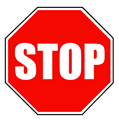 If you answered “no” to any of the above questions, your study does not meet the definition of “Human Subjects Research.” You are not required to submit an Application for IRB review to the Mercy College IRB.PART II.  RISK ASSESSMENT & EXPEDITED ELIGIBILITY SCREENER1. Minimal Risk means that the probability and magnitude of harm or discomfort anticipated in the research are not greater in and of themselves than those ordinarily encountered in daily life or during the performance of routine physical or psychological examination or tests.Using this definition, do you believe this research presents:1. Minimal Risk means that the probability and magnitude of harm or discomfort anticipated in the research are not greater in and of themselves than those ordinarily encountered in daily life or during the performance of routine physical or psychological examination or tests.Using this definition, do you believe this research presents:1. Minimal Risk means that the probability and magnitude of harm or discomfort anticipated in the research are not greater in and of themselves than those ordinarily encountered in daily life or during the performance of routine physical or psychological examination or tests.Using this definition, do you believe this research presents:   Greater than minimal risk 
(Full Board)   Greater than minimal risk 
(Full Board)Briefly justify this selection (and proceed to Part III):   No greater than minimal risk (Expedited)  No greater than minimal risk (Expedited)Briefly justify this selection (and proceed to Question 2):2. Below are Research Categories eligible for Expedited Review. Select one or more of the categories that are applicable to your proposed research, if any.2. Below are Research Categories eligible for Expedited Review. Select one or more of the categories that are applicable to your proposed research, if any.2. Below are Research Categories eligible for Expedited Review. Select one or more of the categories that are applicable to your proposed research, if any.   Category 1Clinical studies of drugs and medical devices only when condition (a) or (b) is met (please select one):  (a) research on drugs for which an IND application is not required. (Note: Research on marketed drugs that significantly increases the risks or decreases the acceptability of the risks associated with the use of the product is not eligible for expedited review); OR (b) research on medical devices for which (i) an IDE exemption application is not required; or (ii) the medical device is cleared/approved for marketing and the medical device is being used in accordance with its cleared/approved labeling.Clinical studies of drugs and medical devices only when condition (a) or (b) is met (please select one):  (a) research on drugs for which an IND application is not required. (Note: Research on marketed drugs that significantly increases the risks or decreases the acceptability of the risks associated with the use of the product is not eligible for expedited review); OR (b) research on medical devices for which (i) an IDE exemption application is not required; or (ii) the medical device is cleared/approved for marketing and the medical device is being used in accordance with its cleared/approved labeling.  Category 2Collection of blood samples by finger stick, heel stick, ear stick, or venipuncture. Mercy College IRB does not typically review/approve studies in this expedited review category.Collection of blood samples by finger stick, heel stick, ear stick, or venipuncture. Mercy College IRB does not typically review/approve studies in this expedited review category.   Category 3Prospective collection of biological specimens for research purposes by noninvasive means. Mercy College IRB does not typically review/approve studies in this expedited review category.Prospective collection of biological specimens for research purposes by noninvasive means. Mercy College IRB does not typically review/approve studies in this expedited review category.   Category 4Collection of data through noninvasive procedures (not involving general anesthesia or sedation) routinely employed in clinical practice, excluding procedures involving x-rays or microwaves. Where medical devices are employed, they must be cleared/approved for marketing. (Studies intended to evaluate the safety and effectiveness of the medical device are not generally eligible for expedited review, including studies of cleared medical devices for new indications.)Examples may include:(a) physical sensors that are applied either to the surface of the body or at a distance and do not involve input of significant amounts of energy into the subject or an invasion of the subject's privacy;(b)  weighing or testing sensory acuity;(c)  magnetic resonance imaging;(d)  electrocardiography, electroencephalography, thermography, detection of naturally occurring radioactivity, electroretinography, ultrasound, diagnostic infrared imaging, doppler blood flow, and echocardiography;(e)  moderate exercise, muscular strength testing, body composition assessment, and flexibility testing where appropriate given the age, weight, and health of the individual.Collection of data through noninvasive procedures (not involving general anesthesia or sedation) routinely employed in clinical practice, excluding procedures involving x-rays or microwaves. Where medical devices are employed, they must be cleared/approved for marketing. (Studies intended to evaluate the safety and effectiveness of the medical device are not generally eligible for expedited review, including studies of cleared medical devices for new indications.)Examples may include:(a) physical sensors that are applied either to the surface of the body or at a distance and do not involve input of significant amounts of energy into the subject or an invasion of the subject's privacy;(b)  weighing or testing sensory acuity;(c)  magnetic resonance imaging;(d)  electrocardiography, electroencephalography, thermography, detection of naturally occurring radioactivity, electroretinography, ultrasound, diagnostic infrared imaging, doppler blood flow, and echocardiography;(e)  moderate exercise, muscular strength testing, body composition assessment, and flexibility testing where appropriate given the age, weight, and health of the individual.  Category 5Research involving materials (data, documents, records, or specimens) that have been collected, or will be collected solely for non-research purposes (such as medical treatment or diagnosis). NOTE: Some research in this category may be Exempt. Review the categories for Exemption before selecting this option.Research involving materials (data, documents, records, or specimens) that have been collected, or will be collected solely for non-research purposes (such as medical treatment or diagnosis). NOTE: Some research in this category may be Exempt. Review the categories for Exemption before selecting this option.  Category 6Collection of data from voice, video, digital, or image recordings made for research purposes.Collection of data from voice, video, digital, or image recordings made for research purposes.  Category 7Research on individual or group characteristics or behavior (including, but not limited to, research on perception, cognition, motivation, identity, language, communication, cultural beliefs or practices, and social behavior) or research employing survey, interview, oral history, focus group, program evaluation, human factors evaluation, or quality assurance methodologies. NOTE: Some research in this category may be Exempt. Review the categories for Exemption before selecting this option.Research on individual or group characteristics or behavior (including, but not limited to, research on perception, cognition, motivation, identity, language, communication, cultural beliefs or practices, and social behavior) or research employing survey, interview, oral history, focus group, program evaluation, human factors evaluation, or quality assurance methodologies. NOTE: Some research in this category may be Exempt. Review the categories for Exemption before selecting this option.PART III.  RESEARCH DESIGN & METHODSIf your study ONLY involves the use of identifiable secondary data / biospecimens, including coded data from which you may be able to ascertain participant identity, skip to PART V. Otherwise, please continue.PART IV.  INFORMED CONSENTInformed consent is a process, not just a form. The IRB must ensure the informed consent process clearly discloses and facilitates the understanding of all information needed to make an informed decision to participate while promoting the voluntariness of participation.Please use the Mercy College consent / assent templates and related guidance on the Mercy College IRB Forms & Templates page to develop your consent forms.
PART V. USE OF SECONDARY DATA For research that involves the use of identifiable secondary data, including coded data from which you may be able to ascertain participant identity. If your research does not involve identifiable secondary data, proceed to PART VI. DATA SECURITY ASSESSMENTPART VI. DATA SECURITY ASSESSMENT1. Do the study data include identifiers? Video and audio recordings are considered identifiable.1. Do the study data include identifiers? Video and audio recordings are considered identifiable.1. Do the study data include identifiers? Video and audio recordings are considered identifiable.  No  NoProceed to Question #3. Yes    Yes   If “yes,” answer the following questions.A. Describe the identifiers associated with the data.B. Justify why identifiers are required to conduct the research.C. Described the proposed research use of the identifiable data.D. Self-classify the Risk Level of these data.2. How will study data / biospecimens be collected?2. How will study data / biospecimens be collected?2. How will study data / biospecimens be collected?    Mercy College desktop/Laptop    Personal computer/tablet    Departmental server    College managed server    REDCap; Please describe what instance of REDCap is being used:     Ohmage: an online open-source data college platform.    Amazon Mechanical Turk (MTurk)    Text messaging  You must complete the Text messaging section.    Mobile App (on tablet, iPad, Phone)  You must complete the Mobile App section.    Zoom or other video conference platform    Digital records (audio / videoconferencing tools, digital photographs); please describe the tool:     Paper records (including physical photographs). Please describe, including how you will securely store the paper records:    Web-based site / survey / other tool not listed above  You must complete the Web-based Other section.    Other; please describe:     Mercy College desktop/Laptop    Personal computer/tablet    Departmental server    College managed server    REDCap; Please describe what instance of REDCap is being used:     Ohmage: an online open-source data college platform.    Amazon Mechanical Turk (MTurk)    Text messaging  You must complete the Text messaging section.    Mobile App (on tablet, iPad, Phone)  You must complete the Mobile App section.    Zoom or other video conference platform    Digital records (audio / videoconferencing tools, digital photographs); please describe the tool:     Paper records (including physical photographs). Please describe, including how you will securely store the paper records:    Web-based site / survey / other tool not listed above  You must complete the Web-based Other section.    Other; please describe:     Mercy College desktop/Laptop    Personal computer/tablet    Departmental server    College managed server    REDCap; Please describe what instance of REDCap is being used:     Ohmage: an online open-source data college platform.    Amazon Mechanical Turk (MTurk)    Text messaging  You must complete the Text messaging section.    Mobile App (on tablet, iPad, Phone)  You must complete the Mobile App section.    Zoom or other video conference platform    Digital records (audio / videoconferencing tools, digital photographs); please describe the tool:     Paper records (including physical photographs). Please describe, including how you will securely store the paper records:    Web-based site / survey / other tool not listed above  You must complete the Web-based Other section.    Other; please describe: 3. Who will have access to the study data?3. Who will have access to the study data?3. Who will have access to the study data?    A. Mercy College PI only. How will unauthorized access by others be prevented?    B. Mercy College PI and other Mercy College research team members. How will unauthorized access by others be prevented?    C. Data will be shared with research collaborators external to Mercy College. This data sharing intent must be described as part of your consent process / form. Please describe how you will securely share / transfer the data outside of Mercy College and contact the Mercy College IRB:     A. Mercy College PI only. How will unauthorized access by others be prevented?    B. Mercy College PI and other Mercy College research team members. How will unauthorized access by others be prevented?    C. Data will be shared with research collaborators external to Mercy College. This data sharing intent must be described as part of your consent process / form. Please describe how you will securely share / transfer the data outside of Mercy College and contact the Mercy College IRB:     A. Mercy College PI only. How will unauthorized access by others be prevented?    B. Mercy College PI and other Mercy College research team members. How will unauthorized access by others be prevented?    C. Data will be shared with research collaborators external to Mercy College. This data sharing intent must be described as part of your consent process / form. Please describe how you will securely share / transfer the data outside of Mercy College and contact the Mercy College IRB: 4. Where will the study data be stored?4. Where will the study data be stored?4. Where will the study data be stored?5. If traveling with your data, describe how your data will be secured.5. If traveling with your data, describe how your data will be secured.5. If traveling with your data, describe how your data will be secured.6. For how long will you retain identifiable data / biospecimens? How will you destroy identifiers when no longer required?6. For how long will you retain identifiable data / biospecimens? How will you destroy identifiers when no longer required?6. For how long will you retain identifiable data / biospecimens? How will you destroy identifiers when no longer required?7. Text Messaging (only complete if instructed above.)7. Text Messaging (only complete if instructed above.)7. Text Messaging (only complete if instructed above.)A. Are you using the current text messaging service available on the device?A. Are you using the current text messaging service available on the device?A. Are you using the current text messaging service available on the device? Yes    NoIf “no,” you must also complete the Mobile App section.If “no,” you must also complete the Mobile App section.B. Whose device will be used?  Participant’s personal phone    Mercy College-issued phone    Researcher’s personal phoneB. Whose device will be used?  Participant’s personal phone    Mercy College-issued phone    Researcher’s personal phoneB. Whose device will be used?  Participant’s personal phone    Mercy College-issued phone    Researcher’s personal phoneC. Content of messaging: (If brief, insert here; otherwise, please provide as an attachment)C. Content of messaging: (If brief, insert here; otherwise, please provide as an attachment)C. Content of messaging: (If brief, insert here; otherwise, please provide as an attachment)D. Is the communication one-way or two-way?  One-way    Two-wayD. Is the communication one-way or two-way?  One-way    Two-wayD. Is the communication one-way or two-way?  One-way    Two-way8. Mobile App (only complete if instructed above.)8. Mobile App (only complete if instructed above.)8. Mobile App (only complete if instructed above.)A. Name of the mobile app: A. Name of the mobile app: A. Name of the mobile app: B. Provide information on the security and encryption of dataB. Provide information on the security and encryption of dataB. Provide information on the security and encryption of dataC. Whose device will be used?  Participant’s personal phone    Mercy College-issued phone     Researcher’s personal phoneIf Participant’s personal phone:a. How is the app downloaded to the device? 
b. Is a password or PIN required for the app?  Yes    NoC. Whose device will be used?  Participant’s personal phone    Mercy College-issued phone     Researcher’s personal phoneIf Participant’s personal phone:a. How is the app downloaded to the device? 
b. Is a password or PIN required for the app?  Yes    NoC. Whose device will be used?  Participant’s personal phone    Mercy College-issued phone     Researcher’s personal phoneIf Participant’s personal phone:a. How is the app downloaded to the device? 
b. Is a password or PIN required for the app?  Yes    NoD. Will data be stored on the device for any period of time?D. Will data be stored on the device for any period of time?D. Will data be stored on the device for any period of time? Yes    Noa. If “yes,” please describe (i.e., queue on phone and then transmitted to server): b. Is the app data encrypted on the device?  Yes    Noa. If “yes,” please describe (i.e., queue on phone and then transmitted to server): b. Is the app data encrypted on the device?  Yes    NoE. Device features mobile app can access  N/A    Device ID and call information    Identity    Contacts      Camera    SMS or chat    Storage    Device and application history    Phone    Photo / media / files    Microphone    Location    Other; please describe: E. Device features mobile app can access  N/A    Device ID and call information    Identity    Contacts      Camera    SMS or chat    Storage    Device and application history    Phone    Photo / media / files    Microphone    Location    Other; please describe: E. Device features mobile app can access  N/A    Device ID and call information    Identity    Contacts      Camera    SMS or chat    Storage    Device and application history    Phone    Photo / media / files    Microphone    Location    Other; please describe: F. Will a third-party have access to research data through this app?  Yes    NoF. Will a third-party have access to research data through this app?  Yes    NoF. Will a third-party have access to research data through this app?  Yes    NoG. Is data transmitted by the device? G. Is data transmitted by the device? G. Is data transmitted by the device?  Yes    NoIf “yes,” how is it encrypted in transit? If “yes,” how is it encrypted in transit? H. Are phone numbers or mobile identification numbers stored with the data?  Yes    NoH. Are phone numbers or mobile identification numbers stored with the data?  Yes    NoH. Are phone numbers or mobile identification numbers stored with the data?  Yes    No9. Web-based Other (only complete if instructed above.)9. Web-based Other (only complete if instructed above.)9. Web-based Other (only complete if instructed above.)A. Name of the site / tool: A. Name of the site / tool: A. Name of the site / tool: B. Provide information on the security and encryption of dataB. Provide information on the security and encryption of dataB. Provide information on the security and encryption of dataC. Is informed consent being obtained via this site / tool? C. Is informed consent being obtained via this site / tool? C. Is informed consent being obtained via this site / tool?  Yes    NoIf “yes,” how is re-identification prevented? If “yes,” how is re-identification prevented? D. Does the technology allow for the explicit exclusion of the collection of IP address of the participant’s connection? D. Does the technology allow for the explicit exclusion of the collection of IP address of the participant’s connection? D. Does the technology allow for the explicit exclusion of the collection of IP address of the participant’s connection?  Yes    NoIf “yes,” will you use this option to exclude the collection of IP address? Yes    NoIf “yes,” will you use this option to exclude the collection of IP address? Yes    NoPART VII.  APPENDICES Please complete & attach the following Appendices to this Application, as applicable. Incl.      N/A Please complete & attach the following Appendices to this Application, as applicable. Incl.      N/A Please complete & attach the following Appendices to this Application, as applicable. Incl.      N/A Appendix A. Children as SubjectsTo be attached when minors are included as participants [please be aware of the age of majority for your specific research site(s)]Appendix C. Mental Health Safety PlanTo be attached when participants may experience significant emotional distress or be at risk of themselves or others.Appendix D. Use of Protected Health Information (PHI) for ResearchTo be attached when study procedures include a plan to access, use or disclose Protected Health Information (PHI) of participants. Appendix E. International Research To be attached when study involves human subjects research outside the United States. PART VIII. ATTACHMENTSPlease attach the following materials to this Application for Expedited / Full Board IRB Review, as applicable.  Incl.      N/A Please attach the following materials to this Application for Expedited / Full Board IRB Review, as applicable.  Incl.      N/A Please attach the following materials to this Application for Expedited / Full Board IRB Review, as applicable.  Incl.      N/A Additional Investigator COI Data collection materials (questionnaires, surveys, interview scripts, etc.)HIPAA AuthorizationInformed consent documents / scriptsPermissions, approval documents, and/or support letters Recruitment materials (emails, flyers, letters, scripts, posters, brochures, etc.)Request for Approval to Serve as Principal Investigator on a Human Subjects Research ApplicationOther: 	PART IX. PRINCIPAL INVESTIGATOR AGREEMENTS & RESPONSIBILITIES 